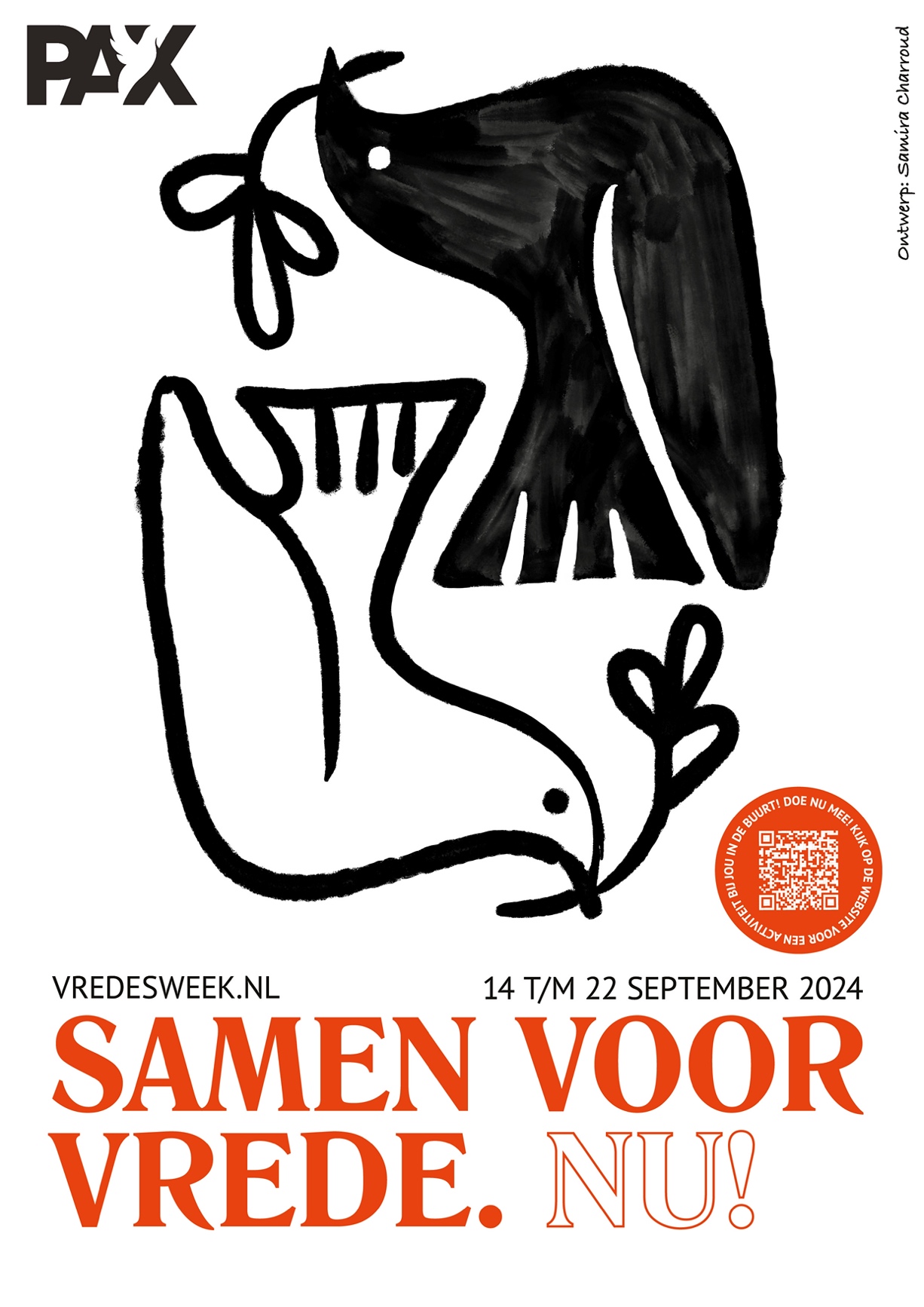 Kom jij naar ons evenement?InfoDatumTijdAanmeldlinkZorg dat je lettertype ‘PT Sans” gebruikt. Dit kun je downloaden als het nog niet op je computer staat.